            MILBORNE ST ANDREW NEIGHBOURHOOD PLAN 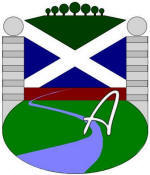 WORKING PARTYAGENDA	             TUESDAY 8 Feb 2016No. 18	Village Hall Committee Room 7.00pmPresent and Apologies for absenceMinutes of Meeting No.17	Any other matters arising from meeting not covered by the Agenda - 	Constitution – Declaration of Interests based on this AgendaPlanning for action day (5th March 2016)Items required by Richard EasthamReport on recruiting volunteers so farDelegating tasks remainingProgress on remaining Scope and Initial Project Plan research. Housing – progress on details from Affordable Housing Needs Survey (NDDC), and Number of Persons on the Housing Register - MH	 Facilities – progress on letter going to facilities listed - SC,			Sites – progress on request to NDDC contacting the SHLAA landowners and results so far from ‘call out’ in village – JWFlooding – progress into evidence gathering to enable prescriptive measures to be included in NPG – MB/GC researching, QM to construct. Character/Heritage – progress in then/now photographs - PSReporter Newsletter – do we need one?Any Other BusinessBooking venue for meetings this year - SCDate of Next Meeting 